АДМИНИСТРАЦИЯ КОЛПАШЕВСКОГО РАЙОНА ТОМСКОЙ ОБЛАСТИПОСТАНОВЛЕНИЕ27.12.2022                                                                                                    №   1506О проведении капитального ремонта общего имущества в многоквартирных домах в 2023-2025 гг.В соответствии с частью 6 статьи 189 Жилищного кодекса Российской ФедерацииПОСТАНОВЛЯЮ:1.	Утвердить Перечень многоквартирных домов на территории муниципального образования «Колпашевский район», собственники помещений в которых формируют фонд капитального ремонта на счете регионального оператора и не приняли решение о проведении капитального ремонта общего имущества в многоквартирных домах в 3-месячный срок с даты получения от регионального оператора предложений о сроке начала капитального ремонта, необходимом перечне и объеме услуг и (или) работ по капитальному ремонту, их стоимости согласно Приложению № 1 к настоящему постановлению.2.	Провести капитальный ремонт общего имущества в многоквартирных домах, указанных в Приложении №1, в соответствии с Региональной программой капитального ремонта общего имущества в многоквартирных домах, расположенных на территории Томской области, Краткосрочным планом реализации в 2023-2025 годах Региональной программы капитального ремонта общего имущества в многоквартирных домах, расположенных на территории Томской области и предложениями регионального оператора – Фонда «Региональный фонд капитального ремонта многоквартирных домов Томской области» о необходимом перечне и об объеме услуг и (или) работ, их стоимости.3. Отделу муниципального хозяйства Администрации Колпашевского района (Кияница Н.Г.) направить копию настоящего постановления в Департамент ЖКХ и государственного жилищного надзора Томской области, в Фонд «Региональный фонд капитального ремонта многоквартирных домов Томской области» и уведомить собственников помещений в вышеуказанных многоквартирных домах о принятом решении в течение 5 (пяти) рабочих дней с даты вступления в силу настоящего постановления.4. Настоящее постановление вступает в силу с даты его официального опубликования.5.	Опубликовать настоящее постановление в Ведомостях органов местного самоуправления Колпашевского района и разместить на официальном сайте органов местного самоуправления муниципального образования «Колпашевский район».6. 	Контроль за исполнением настоящего постановления возложить на заместителя Главы Колпашевского  района по строительству и инфраструктуре Ивченко И.В.Глава района			                                                                 А.Б.АгеевН.Г.Кияница5 10 50 	 	 	Приложение №1 к постановлению Администрации Колпашевского района от 27.12.2022  № 1506Перечень многоквартирных домов на территории муниципального образования «Колпашевский район», собственники которых формируют фонд капитального ремонта на счете регионального оператора и не приняли решение о проведении капитального ремонта общего имущества в многоквартирных домах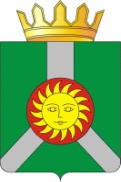 № п/пНаименование муниципального образования или его территориальной единицыНаселенный пунктАдрес многоквартирного домаПеречень услуг и (или) работСтоимость услуг и (или) работ, руб.*Источники финансированияИсточники финансированияИсточники финансированияИсточники финансированияИсточники финансированияИсточники финансирования№ п/пНаименование муниципального образования или его территориальной единицыНаселенный пунктАдрес многоквартирного домаПеречень услуг и (или) работСтоимость услуг и (или) работ, руб.*Всегосредства государственной корпорации Фонда содействия реформированию жилищно-коммунального хозяйстваСредства бюджета субъекта Российской ФедерацииСредства местного бюджетаСредства собственников помещений в многоквартирном домеСредства регионального оператораКолпашевское городское поселениег. Колпашевоул. Ленина, д. 51ремонт фасада3 935 789,903 935 789,900,00,00,03 935 789,900,0Колпашевское городское поселениег. Колпашевоул. Ленина, д. 51строительный контроль83 993,7083 993,700,00,00,083 993,700,0Колпашевское городское поселениег. Колпашевоул. Ленина, д. 51утепление фасада2 996 371,002 996 371,000,00,00,02 996 371,000,0Колпашевское городское поселениег. Колпашевоул. Ленина, д. 51строительный контроль64 335,6064 335,600,00,00,064 335,600,0Колпашевское городское поселениег. Колпашево, ул. Мира, д. 14разработка проектной документации, включая проведение проверки достоверности определения сметной стоимости (ремонт) крыши93 460,6093 460,600,00,00,093 460,600,0Колпашевское городское поселениег. Колпашево, ул. Мира, д. 14разработка проектной документации, включая проведение проверки достоверности определения сметной стоимости ремонта несущих и ограждающих ненесущих конструкций, не отнесенные в соответствии с законодательством о градостроительной деятельности к реконструкции объектов капитального строительства78 826,2078 826,200,00,00,078 826,200,0Колпашевское городское поселениег. Колпашево, ул. Мира, д. 14ремонт крыши3 858 492,603 858 492,600,00,00,03 858 492,600,0Колпашевское городское поселениег. Колпашево, ул. Мира, д. 14строительный контроль82 484,8082 484,800,00,00,082 484,800,0Колпашевское городское поселениег. Колпашево, ул. Мира, д. 14ремонт несущих и ограждающих ненесущих конструкций, не отнесенные в соответствии с законодательством о градостроительной деятельности к реконструкции объектов капитального строительства1 635 726,801 635 726,800,00,00,01 635 726,800,0Колпашевское городское поселениег. Колпашево, ул. Мира, д. 14строительный контроль34 923,0034 923,000,00,00,034 923,000,0Колпашевское городское поселениег. Колпашево ул. Мира, д. 28разработка проектной документации, включая проведение проверки достоверности определения сметной стоимости (ремонт) крыши94 753,2094 753,200,00,00,094 753,200,0Колпашевское городское поселениег. Колпашево ул. Мира, д. 28разработка проектной документации, включая проведение проверки достоверности определения сметной стоимости ремонта несущих и ограждающих ненесущих конструкций, не отнесенные в соответствии с законодательством о градостроительной деятельности к реконструкции объектов капитального строительства79 916,4079 916,400,00,00,079 916,400,0Колпашевское городское поселениег. Колпашево ул. Мира, д. 28ремонт крыши3 911 857,203 911 857,200,00,00,03 911 857,200,0Колпашевское городское поселениег. Колпашево ул. Мира, д. 28строительный контроль83 625,6083 625,600,00,00,083 625,600,0Колпашевское городское поселениег. Колпашево ул. Мира, д. 28ремонт несущих и ограждающих ненесущих конструкций, не отнесенные в соответствии с законодательством о градостроительной деятельности к реконструкции объектов капитального строительства1 658 349,601 658 349,600,00,00,01 658 349,600,0Колпашевское городское поселениег. Колпашево ул. Мира, д. 28строительный контроль35 406,0035 406,000,00,00,035 406,000,0Колпашевское городское поселениес. Тогур ул. Некрасова, д. 6ремонт крыши4 555 712,704 555 712,700,00,00,04 555 712,700,0Колпашевское городское поселениес. Тогур ул. Некрасова, д. 6строительный контроль97 389,6097 389,600,00,00,097 389,600,0Колпашевское городское поселениег. Колпашево ул. Голещихина, д. 10разработка проектной документации, включая проведение проверки достоверности определения сметной стоимости ремонта  внутридомовой инженерной системы теплоснабжения87 912,0087 912,000,00,00,087 912,000,0Колпашевское городское поселениег. Колпашево ул. Голещихина, д. 10разработка проектной документации, включая проведение проверки достоверности определения сметной стоимости ремонта внутридомовой инженерной системы холодного водоснабжения24 475,5024 475,500,00,00,024 475,500,0Колпашевское городское поселениег. Колпашево ул. Голещихина, д. 10ремонт внутридомовой инженерной системы теплоснабжения1 933 065,001 933 065,000,00,00,01 933 065,000,0Колпашевское городское поселениег. Колпашево ул. Голещихина, д. 10строительный контроль41 458,5041 458,500,00,00,041 458,500,0Колпашевское городское поселениег. Колпашево ул. Голещихина, д. 10ремонт внутридомовой инженерной системы холодного водоснабжения351 148,50351 148,500,00,00,0351 148,500,0Колпашевское городское поселениег. Колпашево ул. Голещихина, д. 10строительный контроль7 492,507 492,500,00,00,07 492,500,0Колпашевское городское поселениег. Колпашево ул. Коммунистическая, д. 3разработка проектной документации, включая проведение проверки достоверности определения сметной стоимости ремонта  внутридомовой инженерной системы теплоснабжения84 004,8084 004,800,00,00,084 004,800,0Колпашевское городское поселениег. Колпашево ул. Коммунистическая, д. 3разработка проектной документации, включая проведение проверки достоверности определения сметной стоимости ремонта внутридомовой инженерной системы холодного водоснабжения23 387,7023 387,700,00,00,023 387,700,0Колпашевское городское поселениег. Колпашево ул. Коммунистическая, д. 3ремонт внутридомовой инженерной системы теплоснабжения1 847 151,001 847 151,000,00,00,01 847 151,000,0Колпашевское городское поселениег. Колпашево ул. Коммунистическая, д. 3строительный контроль39 615,9039 615,900,00,00,039 615,900,0Колпашевское городское поселениег. Колпашево ул. Коммунистическая, д. 3ремонт внутридомовой инженерной системы холодного водоснабжения335 541,90335 541,900,00,00,0335 541,900,0Колпашевское городское поселениег. Колпашево ул. Коммунистическая, д. 3строительный контроль7 159,507 159,500,00,00,07 159,500,0Колпашевское городское поселениег. Колпашево ул. Коммунистическая, д. 26разработка проектной документации, включая проведение проверки достоверности определения сметной стоимости ремонта  внутридомовой инженерной системы теплоснабжения95 075,2095 075,200,00,00,095 075,200,0Колпашевское городское поселениег. Колпашево ул. Коммунистическая, д. 26ремонт внутридомовой инженерной системы теплоснабжения2 090 574,002 090 574,000,00,00,02 090 574,000,0Колпашевское городское поселениег. Колпашево ул. Коммунистическая, д. 26строительный контроль44 836,6044 836,600,00,00,044 836,600,0Колпашевское городское поселениег. Колпашево ул. М. Горького, д. 24разработка проектной документации, включая проведение проверки достоверности определения сметной стоимости ремонта  внутридомовой инженерной системы теплоснабжения85 536,0085 536,000,00,00,085 536,000,0Колпашевское городское поселениег. Колпашево ул. М. Горького, д. 24разработка проектной документации, включая проведение проверки достоверности определения сметной стоимости ремонта внутридомовой инженерной системы холодного водоснабжения23 814,0023 814,000,00,00,023 814,000,0Колпашевское городское поселениег. Колпашево ул. М. Горького, д. 24ремонт внутридомовой инженерной системы теплоснабжения1 880 820,001 880 820,000,00,00,01 880 820,000,0Колпашевское городское поселениег. Колпашево ул. М. Горького, д. 24строительный контроль40 338,0040 338,000,00,00,040 338,000,0Колпашевское городское поселениег. Колпашево ул. М. Горького, д. 24ремонт внутридомовой инженерной системы холодного водоснабжения341 658,00341 658,000,00,00,0341 658,000,0Колпашевское городское поселениег. Колпашево ул. М. Горького, д. 24строительный контроль7 290,007 290,000,00,00,07 290,000,0Колпашевское городское поселениег. Колпашево ул. Сосновая, д. 3разработка проектной документации, включая проведение проверки достоверности определения сметной стоимости ремонта  внутридомовой инженерной системы теплоснабжения85 060,8085 060,800,00,00,085 060,800,0Колпашевское городское поселениег. Колпашево ул. Сосновая, д. 3разработка проектной документации, включая проведение проверки достоверности определения сметной стоимости ремонта внутридомовой инженерной системы холодного водоснабжения23 681,7023 681,700,00,00,023 681,700,0Колпашевское городское поселениег. Колпашево ул. Сосновая, д. 3ремонт внутридомовой инженерной системы теплоснабжения1 870 371,001 870 371,000,00,00,01 870 371,000,0Колпашевское городское поселениег. Колпашево ул. Сосновая, д. 3строительный контроль40 113,9040 113,900,00,00,040 113,900,0Колпашевское городское поселениег. Колпашево ул. Сосновая, д. 3ремонт внутридомовой инженерной системы холодного водоснабжения339 759,90339 759,900,00,00,0339 759,900,0Колпашевское городское поселениег. Колпашево ул. Сосновая, д. 3строительный контроль7 249,507 249,500,00,00,07 249,500,0Колпашевское городское поселениег. Колпашево ул. Строителей, д. 11разработка проектной документации, включая проведение проверки достоверности определения сметной стоимости ремонта  внутридомовой инженерной системы теплоснабжения90 921,6090 921,600,00,00,090 921,600,0Колпашевское городское поселениег. Колпашево ул. Строителей, д. 11разработка проектной документации, включая проведение проверки достоверности определения сметной стоимости ремонта внутридомовой инженерной системы холодного водоснабжения25 313,4025 313,400,00,00,025 313,400,0Колпашевское городское поселениег. Колпашево ул. Строителей, д. 11ремонт внутридомовой инженерной системы теплоснабжения1 999 242,001 999 242,000,00,00,01 999 242,000,0Колпашевское городское поселениег. Колпашево ул. Строителей, д. 11строительный контроль42 877,8042 877,800,00,00,042 877,800,0Колпашевское городское поселениег. Колпашево ул. Строителей, д. 11ремонт внутридомовой инженерной системы холодного водоснабжения363 169,80363 169,800,00,00,0363 169,800,0Колпашевское городское поселениег. Колпашево ул. Строителей, д. 11строительный контроль7 749,007 749,000,00,00,07 749,000,0Колпашевское городское поселениес. Тогурул. Мичурина, д. 17разработка проектной документации, включая проведение проверки достоверности определения сметной стоимости ремонта  внутридомовой инженерной системы теплоснабжения126 350,40126 350,400,00,00,0126 350,400,0Колпашевское городское поселениес. Тогурул. Мичурина, д. 17разработка проектной документации, включая проведение проверки достоверности определения сметной стоимости ремонта внутридомовой инженерной системы холодного водоснабжения35 177,1035 177,100,00,00,035 177,100,0Колпашевское городское поселениес. Тогурул. Мичурина, д. 17ремонт внутридомовой инженерной системы теплоснабжения2 778 273,002 778 273,000,00,00,02 778 273,000,0Колпашевское городское поселениес. Тогурул. Мичурина, д. 17строительный контроль59 585,7059 585,700,00,00,059 585,700,0Колпашевское городское поселениес. Тогурул. Мичурина, д. 17ремонт внутридомовой инженерной системы холодного водоснабжения504 683,70504 683,700,00,00,0504 683,700,0Колпашевское городское поселениес. Тогурул. Мичурина, д. 17строительный контроль10 768,5010 768,500,00,00,010 768,500,0Колпашевское городское поселениес. Тогур ул. Некрасова, д. 14разработка проектной документации, включая проведение проверки достоверности определения сметной стоимости ремонта  внутридомовой инженерной системы теплоснабжения67 126,4067 126,400,00,00,067 126,400,0Колпашевское городское поселениес. Тогур ул. Некрасова, д. 14ремонт внутридомовой инженерной системы теплоснабжения1 476 018,001 476 018,000,00,00,01 476 018,000,0Колпашевское городское поселениес. Тогур ул. Некрасова, д. 14строительный контроль31 656,2031 656,200,00,00,031 656,200,0Колпашевское городское поселениес. Тогур ул. Тургенева, д. 23разработка проектной документации, включая проведение проверки достоверности определения сметной стоимости ремонта  внутридомовой инженерной системы теплоснабжения147 329,60147 329,600,00,00,0147 329,600,0Колпашевское городское поселениес. Тогур ул. Тургенева, д. 23разработка проектной документации, включая проведение проверки достоверности определения сметной стоимости ремонта внутридомовой инженерной системы холодного водоснабжения41 017,9041 017,900,00,00,041 017,900,0Колпашевское городское поселениес. Тогур ул. Тургенева, д. 23ремонт внутридомовой инженерной системы теплоснабжения3 239 577,003 239 577,000,00,00,03 239 577,000,0Колпашевское городское поселениес. Тогур ул. Тургенева, д. 23строительный контроль69 479,3069 479,300,00,00,069 479,300,0Колпашевское городское поселениес. Тогур ул. Тургенева, д. 23ремонт внутридомовой инженерной системы холодного водоснабжения588 481,30588 481,300,00,00,0588 481,300,0Колпашевское городское поселениес. Тогур ул. Тургенева, д. 23строительный контроль12 556,5012 556,500,00,00,012 556,500,0